Информационное сообщениеПриглашаем учащихся (в возрасте от 14 лет), студентов, магистрантов, аспирантов и молодых ученых принять участие в работе XII Кирилло-Мефодиевских образовательных чтений детей и молодежи «Славянская история, культура и письменность: изучение, сохранение, преумножение», которые проводятся в период с 21 по 24 мая 2024 г.Цель чтений: развитие и поддержание интереса к историко-культурному наследию Беларуси, духовным ценностям, традициям национальной культуры, языку. Создание условий для интеллектуального общения и привлечение внимания педагогов, общественности к проблеме выявления и поддержки талантливых детей и молодёжи, проявляющих интерес к исследовательской и научной деятельности.Организаторы конференции:Витебская епархия Белорусской Православной Церкви, Главное управление по образованию и Главное управление идеологической работы и по делам молодёжи Витебского областного исполнительного комитета, Учреждение образования «Витебский государственный университет имени П.М. Машерова», Государственное учреждение дополнительного образования взрослых «Витебский областной институт развития образования», Витебская духовная семинария при участии Совета молодых учёных Национальной академии наук Беларуси.Направления работы конференции: • Христианские общественные и культурные деятели в истории Беларуси.• Христианское понимание нравственности и права.• Христианство и социальные вопросы в художественных произведениях (литературе, кино и т.д.).• Социально-экономические воззрения христианских мыслителей и общественных деятелей (на примере…).• Христианская культура, экономика и право в странах Восточной Европы.• Православие в истории Беларуси: актуальность наследия в современной культуре.• Православное наследие как источник формирования духовно-нравственных основ личности, источник духовного и общественного развития государства.• Духовность и проблемы национального самосознания в контексте современного образования.• История православной книжности. Книга и чтение в духовной культуре нации.• Православная культура и ее отражение в языке и литературе.• Духовный потенциал русской (белорусской) литературы.• Православные святые (Евфросиния Полоцкая, Кирилл Туровский и др.) и святыни,  новомученики и исповедники земли белорусской.• Христианская нравственность и духовность.Патриотизм как составляющая духовности.• Актуальные вопросы нравственности и духовности.• Социокультурные ценности современного общества.• Православное историко-культурное наследие в краеведческой, экскурсионной и музейной работе.• Молодежь в условиях выбора.Рабочие языки конференции: русский, белорусский.Требования к оформлению тезисов:Для участия в конференции Вам необходимо предоставить до 5 мая 2024 года:заявку на участие в конференции;исследовательскую  или творческую работу (с необходимыми приложениями);текст тезисов.По электронной почте: k_m_vitebsk@mail.ruТекст должен быть представлен в электронном виде, файлом WORD. Объём тезисов не должен превышать двух страниц формата А4 в редакторе MS Word. Шрифт Times New Roman, 12 пт, выравнивание абзацев по ширине, табуляция 1 см, межстрочный интервал одинарный, автоматическая расстановка переносов. Поля по периметру 25 мм. Номера страниц не проставляются.Тезисы должны включать следующие структурные части: введение (актуальность, цель), материал и методы, результаты и их обсуждение, заключение, которые выделяются полужирным шрифтом. Изложение ведется от первого лица во множественном числе. Список использованных источников располагается в конце текста и должен включать не более 5 ссылок. Ссылки оформляются по тексту в квадратных скобках [1, с. 2].Вниманию участников конференции!• Рукописи не редактируются. За содержание материалов ответственность несут авторы и научный руководитель. Материалы, не соответствующие указанным требованиям, отправленные позже установленного срока рассматриваться не будут.• По окончании конференции планируется выпуск электронного сборника материалов участников и размещение его в РИНЦ.• В течение недели после 6 мая 2024 г. участникам, прошедшим отбор, будут высланы приглашения для участия в конференции.• Расходы на проезд, проживание, питание производятся за счет командирующей стороны или участников конференции.Пример оформления тезисовФИЛОСОФСКАЯ КАТЕГОРИЯ БЫТИЯ В ТВОРЧЕСТВЕ БЕЛОРУССКИХ ПИСАТЕЛЕЙИванов И.И.ГУО «Гимназия № 1 г. Витебска»Руководитель: Петрова П.И., учитель историиТекст………………………………………………………1. Майхрович, А.С. Поиск истинного бытия и человека / А.С. Майхрович. – Мн.: Навука і тэхніка, 2015. – 212 с.ТРЕБОВАНИЯ К ОФОРМЛЕНИЮ 
ИССЛЕДОВАТЕЛЬСКОЙ РАБОТЫ Объем текста исследовательской работы не должен превышать 15–20 страниц печатного текста в формате Times New Roman, размером 14 пт с одинарным межстрочным интервалом. Стиль текста «обычный» с выравниванием абзацев по ширине, табуляция 1,25 см, поля по периметру 25 мм. Материалы должны включать следующие структурные части: введение (актуальность, цель), материал и методы, результаты и их обсуждение, заключение, которые выделяются полужирным шрифтом. Изложение ведется от первого лица во множественном числе.Во введении дается краткий обзор литературы по проблеме, указываются не решенные ранее вопросы, формулируется и аргументируется цель, даются ссылки на работы других авторов за последние годы, а также на зарубежные публикации.Раздел «Материал и методы» включает материал, с которым вы работали, а также методики исследований.В разделе «Результаты и их обсуждение» автор должен проанализировать полученные результаты с точки зрения их научной новизны и сопоставить с соответствующими известными данными. Этот раздел может делиться на подразделы с пояснительными подзаголовками.В 2024 году Чтения посвящены 80-летию со дня освобождения Беларуси от фашизма; 1050-летию со дня основания г. Витебска; 900-летию Спасо-Ефросиньевского женского монастыря в Полоцке; 450-летию со времени выхода в свет «Азбуки» Ивана Фёдорова – первой печатной книги для обучения письму и чтению (1574); 40-летию установления празднования Собора белорусских святых; 25-летию установления празднования Собора новомучеников и исповедников Земли Белорусской.ЗАЯВКАна участие в XII Кирилло-Мефодиевских образовательных чтениях детей и молодежи «Славянская история, культура и письменность: изучение, сохранение, преумножение»Ф.И.О: 	Место учебы (работы) 	Секция (направление работы)	Номинация (исследовательская работа, творческий проект) 	Тема доклада 	Требуемые технические средстваЭлектронная почта	Адрес для связи (+ индекс) 	Контактный телефон. (+ код) 	Для учащихся подписывается директором, для студентов научным руководителемДиректор учреждения образования                        _________ И.О. Фамилия                                                (подпись)Место проведения:Витебский государственный университет имени П.М. Машерова(Витебск, Московский пр-т, 33),Витебский областной институт развития образования(Витебск, пр-т Фрунзе, 21), Витебская духовная семинария (г. Витебск, ул. Крылова, д. 7).Секретарь оргкомитета: +375-29-261-31-81 Екатерина СергеевнаВ заключении в сжатом виде должны быть сформулированы полученные результаты, указывающие на достижение поставленной цели, новизну и возможность применения на практике. ТВОРЧЕСКИЙ ПРОЕКТ может представлять собой эссе, видеофильм, документальный фильм, компьютерная анимация и др. формы. Учитываются: актуальность работы, глубина содержания и уровень раскрытия темы. Творческая индивидуальность. Оригинальность идеи, новаторство, авторская позиция. Выраженность гражданской позиции, социальная значимость. Выразительность применяемых методов.Витебская епархия Белорусской Православной ЦерквиГлавное управление по образованию Витебского облисполкомаГлавное управление идеологической работы и по делам молодёжи Витебского облисполкомаУчреждение образования«Витебский государственный университет имени П.М. Машерова»Государственное учреждение дополнительного образования взрослых  «Витебский областной институт развития образования" Витебская духовная семинарияXII Кирилло-Мефодиевские образовательные чтения детей и молодежи «СЛАВЯНСКАЯ ИСТОРИЯ, КУЛЬТУРА И ПИСЬМЕННОСТЬ: ИЗУЧЕНИЕ, СОХРАНЕНИЕ, ПРЕУМНОЖЕНИЕ» 21–24 мая 2024 г.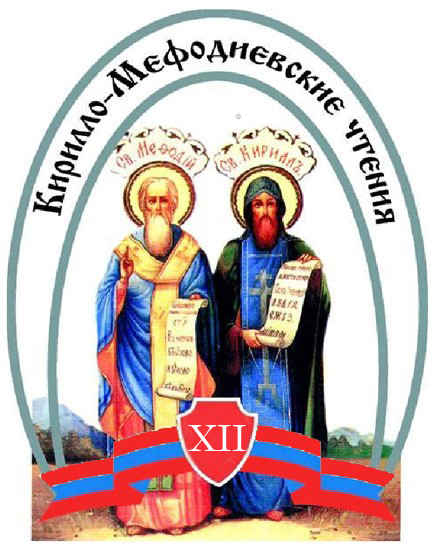 Витебск 2024